Pozdravljeni učenci 7. d razreda!ČET., 21. 5. 2020, 4. šolska uraARHITEKTURANaloga: Maketa naseljaFOTOGRAFIRAJ IN ODDAJ NALOGO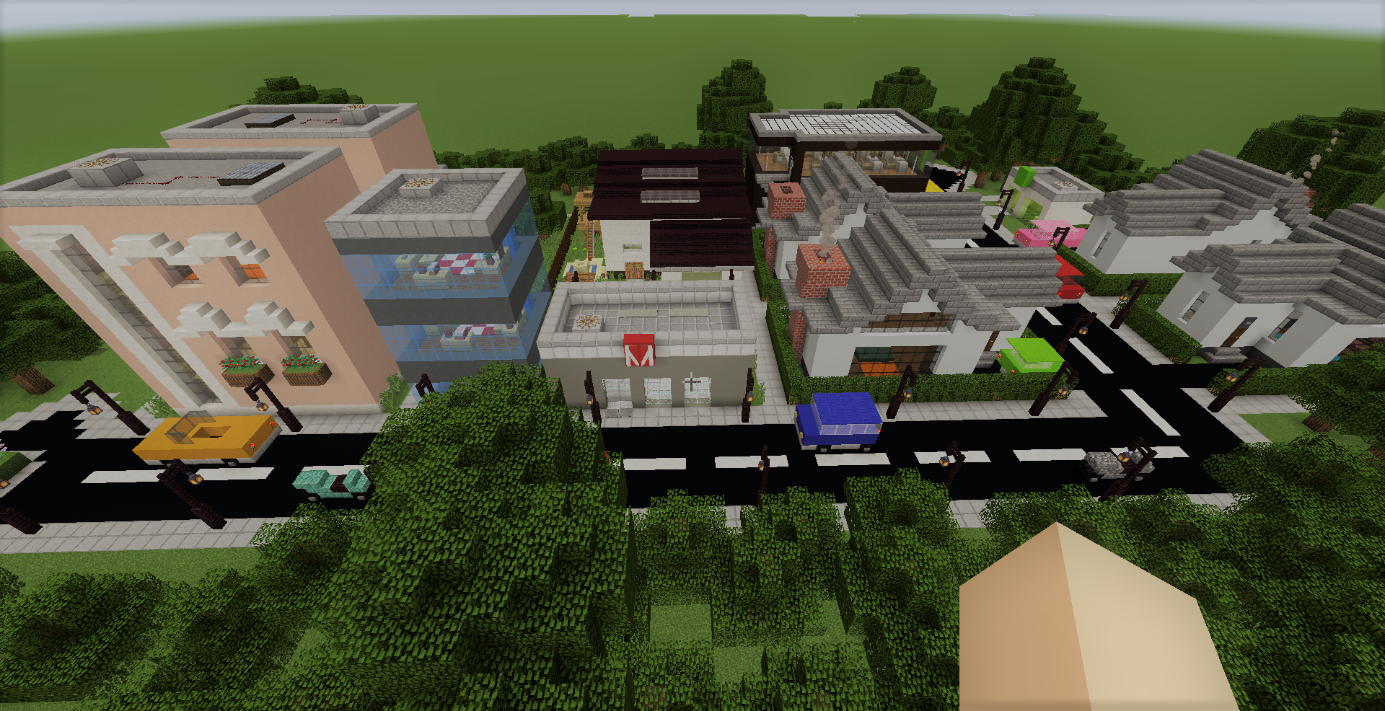 Jakob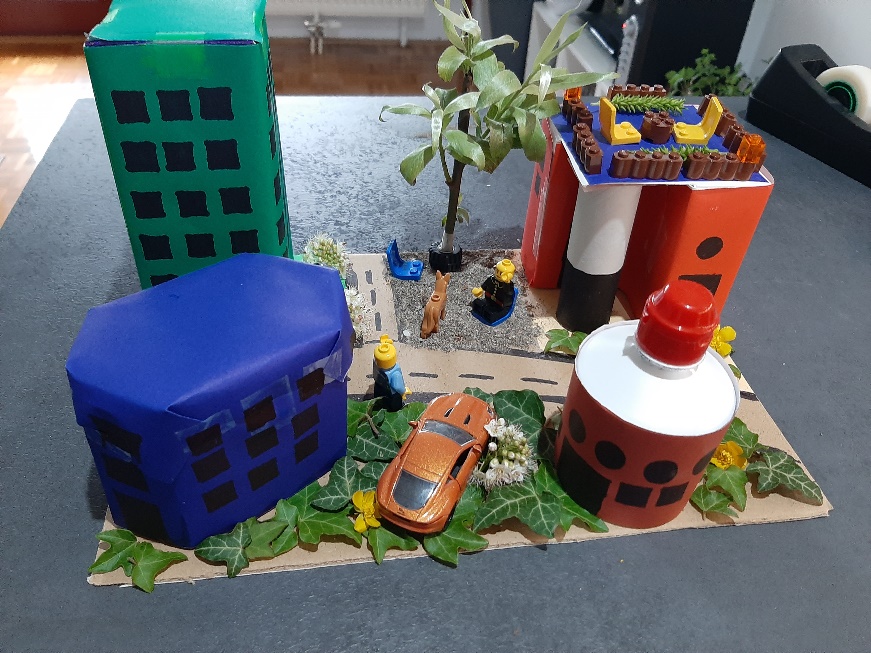 Dino